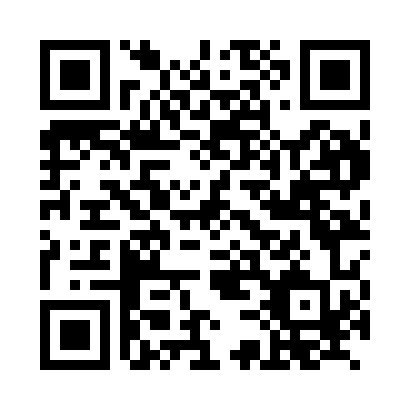 Prayer times for Uffing, GermanyWed 1 May 2024 - Fri 31 May 2024High Latitude Method: Angle Based RulePrayer Calculation Method: Muslim World LeagueAsar Calculation Method: ShafiPrayer times provided by https://www.salahtimes.comDateDayFajrSunriseDhuhrAsrMaghribIsha1Wed3:495:571:125:128:2810:282Thu3:475:561:125:128:3010:303Fri3:445:541:125:138:3110:324Sat3:415:531:125:138:3210:355Sun3:395:511:125:148:3410:376Mon3:365:501:125:148:3510:397Tue3:345:481:125:158:3610:428Wed3:315:471:125:158:3810:449Thu3:285:451:125:168:3910:4610Fri3:265:441:125:168:4010:4911Sat3:235:421:125:178:4210:5112Sun3:215:411:125:178:4310:5313Mon3:185:401:125:188:4410:5614Tue3:155:381:125:188:4610:5815Wed3:135:371:125:198:4711:0116Thu3:105:361:125:198:4811:0317Fri3:085:351:125:208:5011:0518Sat3:055:341:125:208:5111:0819Sun3:035:321:125:208:5211:1020Mon3:005:311:125:218:5311:1321Tue2:585:301:125:218:5411:1522Wed2:555:291:125:228:5611:1723Thu2:555:281:125:228:5711:2024Fri2:545:271:125:238:5811:2225Sat2:545:261:125:238:5911:2326Sun2:545:261:135:249:0011:2327Mon2:545:251:135:249:0111:2428Tue2:535:241:135:249:0211:2429Wed2:535:231:135:259:0311:2530Thu2:535:221:135:259:0411:2531Fri2:535:221:135:269:0511:26